Školska 25, 51300 Delnice, 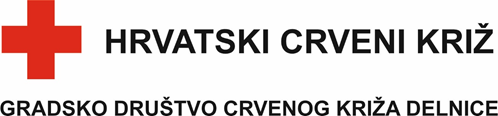 tel./fax. 051/812686, MOB: 099/2547285; e-mail: hck.delnice@hi.t-com.hr	                               	IBAN: HR4524020061100135194 		                                OIB: 07582222089 RNO: 0000710    	                                                                                           MB: 03353583Klasa:112-01/01-23/1Urbroj: 2170-6-1-05-23/1Delnice, 20.02.2023.Na temelju odredbe članka 31. Statuta Hrvatskog Crvenog križa Gradskog društva Crvenog križa Delnice, a u skladu s Odlukom o financiranju Ministarstva rada, mirovinskog sustava, obitelji i socijalne politike KLASA: 983-01/22-01/13, URBROJ: 524-07-02-01-01/2-22-19 od 12. kolovoza 2022., te Ugovorom o dodjeli bespovratnih sredstava za projekte koji se financiraju uz Europskog socijalnog fonda u financijskom razdoblju 2014. – 2020. „Pružimo ruke – Zaželi-program zapošljavanja žena – faza III“, UP.02.1.1.16.0115 od 14. rujna 2022. godine., ravnateljica Hrvatskog Crvenog križa Gradskog društva Crvenog križa Delnice objavljujeJAVNI POZIVza zapošljavanje u sklopu projekta „Pružimo ruke – Zaželi-program zapošljavanja žena – faza III“, UP.02.1.1.16.0115 Predmet Javnog poziva:Zapošljavanje pripadnica ciljane skupine na određeno vrijeme u trajanju do 2 mjeseca u punom radnom vremenu radi provedbe aktivnosti u sklopu projekta „Pružimo ruke – Zaželi-program zapošljavanja žena – faza III“, UP.02.1.1.16.0115, financiranog iz Europskog socijalnog fonda Operativni program Učinkoviti ljudski potencijali 2014. – 2020.Naziv radnog mjesta: radnica na poslovima pomoći u kućiBroj traženih pripadnica ciljane skupine: 1Vrsta zaposlenja: radni odnos na određeno vrijeme – do 2 mjeseca (ožujak – travanj)Radno vrijeme: puno radno vrijemeMjesto rada: Grad Delnice i Općine MrkopaljRazina obrazovanja: najviše završeno srednjoškolsko obrazovanje (osobe bez završene osnovne škole, završenom osnovnom školom, odnosno najviše završenom srednjom školom)Radno iskustvo: nije potrebnoOpis poslova: Radnica na poslovima pomoći u kući u sklopu projekta „Pružimo ruke – Zaželi-program zapošljavanja žena – faza III“ će raditi na aktivnostima potpore i podrške starijim osobama i/ili nemoćnim osobama pružajući im pomoć u dostavi namirnica, održavanju čistoće osnovnog stambenog prostora, pomoć pri oblačenju i svlačenju, brizi o higijeni, pomoć pri ostvarivanju raznih prava (plaćanje računa, dostava lijekova i pomagala i sl.), pružanje potpore u socijalnoj integraciji kroz razgovor, druženje i uključivanje u društvo, pratnju i pomoć u raznim društvenim aktivnostima, te druge poslove po nalogu Poslodavca. Uvjeti za prijavu na Javni poziv:punoljetnosthrvatsko državljanstvonezaposlene žene prijavljene u evidenciju nezaposlenih HZZ-a s naglaskom na teže zapošljive/ranjive skupine u lokalnoj zajednici i to: žene od 50 godina i više, žene s invaliditetom, žrtve trgovanja ljudima, žrtve obiteljskog nasilja, azilantice, žene koje su izašle iz sustava skrbi (domova za djecu) i udomiteljskih obitelji, odgojnih zavoda i sl., liječene ovisnice, povratnice s odsluženja zatvorske kazne unazad 6 mjeseci, pripadnice romske nacionalne manjine i beskućnice s najviše završenom srednjom školom,nezaposlene žene prijavljene u evidenciju nezaposlenih HZZ-a s najviše završenom srednjom školom.Osobe koje se prijavljuju na Javni poziv moraju priložiti sljedeću dokumentaciju:obrazac prijave – ispunjen i vlastoručno potpisan,zamolbu,životopis,dokaz o hrvatskom državljanstvu (preslika osobne iskaznice ili domovnice),dokaz o stečenoj stručnoj spremi (preslika svjedodžbe najvišeg stupnja završenog obrazovanja),potvrdu (uvjerenje) o vremenu prijave u evidenciji Hrvatskog zavoda za zapošljavanje,uvjerenje da se protiv osobe ne vodi kazneni postupak (ne starije od 30 dana),dokaz o pripadnosti ranjivoj skupini:žene od 50 godina i više – osobna iskaznica,osobe s invaliditetom – nalaz, rješenje ili mišljenje relevantnog tijela vještačenja o vrsti, stupnju ili postotku oštećenja ili potvrdu o upisu u Hrvatski registar osoba s invaliditetom),žrtve trgovanja ljudima – uvjerenje/potvrda centra za socijalnu skrb iz kojeg je vidljivo da je pripadnica ciljane skupine žrtva trgovanja ljudima,žrtve obiteljskog nasilja – uvjerenje/potvrda centra za socijalnu skrb iz kojeg je vidljivo da je pripadnica ciljane skupine žrtva obiteljskog nasilja,azilantice – odluka o odobrenju azila,žene koje su izašle iz sustava skrbi (domova za djecu) i udomiteljskih obitelji, odgojnih zavoda i sl. – rješenje/uvjerenje centra za socijalnu skrb o prekidu prava na smještaj kao oblika skrbi izvan vlastite obitelji,liječene ovisnice – potvrda institucije/udruge/pravne osobe da se liječila od ovisnosti,povratnice s odsluženja zatvorske kazne unazad 6 mjeseci – potvrda o otpuštanju,pripadnice romske nacionalne manjine – izjava osobe o pripadnosti nacionalnoj manjini,beskućnice – rješenje centra za socijalnu skrb o smještaju u prihvatilište/prenoćište odnosno o korištenju usluge poludnevnog boravka ili potvrda pružatelja usluge smještaja u prihvatilište/prenoćište ili pružatelja usluge poludnevnog boravka da je osoba korisnik usluge ili uvjerenje/potvrda centra za socijalnu skrb iz kojeg je vidljivo da je pripadnica ciljane skupine beskućnik.Obrazac prijave sa svim prilozima podnosi se u zatvorenoj omotnici neposrednom/osobnom predajom na adresi: Hrvatski Crveni križ     Gradsko društvo Crvenog križa Delnice     Školska 25     51300 Delnice s naznakom „Javni poziv - „Pružimo ruke – Zaželi-program zapošljavanja žena – faza III“, – NE OTVARATI“ u roku od 8 (osam) dana od objave Javnog poziva na internetskoj stranici Hrvatskog zavoda za zapošljavanje, odnosno do 28. veljače 2023. godine. Obrazac prijave može se preuzeti na internetskoj stranici: https://crveni-kriz-delnice.hr/dokumenti/obrazac%20prijave%20-%20za%C5%BEeli.docx. Nepravodobne, nepotpune prijave te prijave koje ne ispunjavanju formalne uvjete iz Javnog poziva neće se razmatrati.Javni poziv objavit će se na internetskoj stranici Hrvatskog zavoda za zapošljavanje, Grada Delnica, Općine Mrkopalj, Hrvatskog Crvenog križa Gradskog društva Crvenog križa Delnice na internetskoj stranici https://crveni-kriz-delnice.hr/dokumenti/obrazac%20prijave%20-%20za%C5%BEeli.docx te na oglasnoj ploči Centra za socijalnu skrb Delnice, Hrvatskog Crvenog križa Gradskog društva Crvenog križa Delnice.                                                                                                        RAVNATELJICA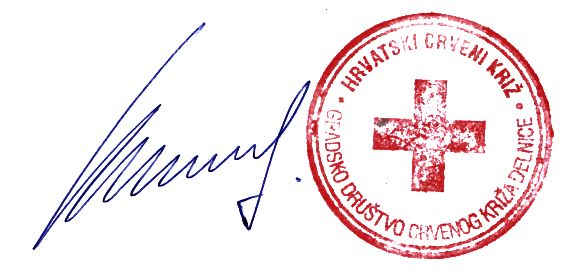                                                                                              	         Snježana Krizmanić